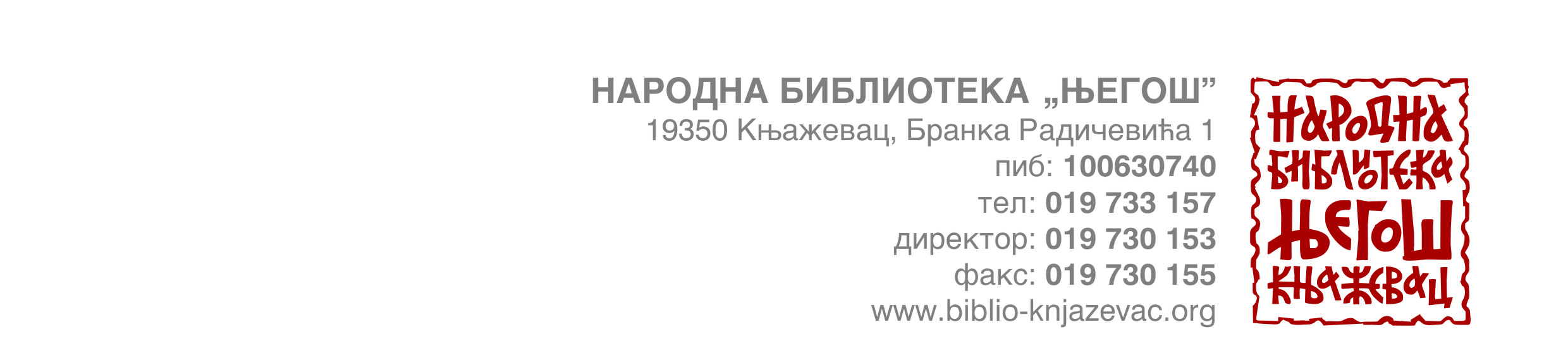 Број 4/5 од 16. 01. 2018. ПОЗИВ ЗА ПОДНОШЕЊЕ ПОНУДAПОДАЦИ О НАРУЧИОЦУНародна библиотека „Његош”, улица Бранка Радичевића 1, 19350 Књажевац	ПИБ 100630740, Матични број 07127847Врста наручиоца: Установа културе. www.biblio-knjazevac.orgВРСТА ПОСТУПКА	Поступак јавне набавке спроводи се као поступак јавне набавке мале вредности, у складу са чланом 39. Закона о јавним набавкама (,,Сл. гласник РС“, број 124/12, 14/15 и 68/15).ПРЕДМЕТ ЈАВНЕ НАБАВКЕПредмет јавне набавке су услуге – штампање публикација за потребе Народне библиотеке „Његош”.            Назив и ознака из општег речника набавке:                                                                                                                                                                 2212000 – штампање публикацијаКРИТЕРИЈУМ ЗА ДОДЕЛУ УГОВОРА	Критеријум за избор најповољније понуде је најнижа понуђена цена.ПРЕУЗИМАЊЕ КОНКУРСНЕ ДОКУМЕНТАЦИЈЕ     Конкурсна документација може се преузети на Порталу јавних набавки или на интернет презентацији Народне библиотеке „Његош“ www.biblio-knjazevac.orgНАЧИН И МЕСТО ПОДНОШЕЊА ПОНУДЕПонуђачи подносе писане понуде у складу са конкурсном документацијом и позивом за подношење понуда. Понуда се доставља  у затвореној коверти, са назнаком „ПОНУДА ЗА ЈАВНУ НАБАВКУ УСЛУГА БР. ЈН 1/2018 – штампање публикација за потребе Народне библиотеке „Његош”, НЕ ОТВАРАТИ“, лично или путем поште, на адресу Народна библиотека „Његош” улица Бранка Радичевића 1, 19350 Књажевац, до дана 24. 01. 2018. године (среда) до 13.30 часова. На полеђини коверте се наводи назив, контакт особа, број телефона и адреса понуђача. Понуда која буде стигла до наведеног рока сматраће се благовременом и узеће се у разматрање. Неблаговремене понуде неће се отварати и по окончању поступка отварања биће враћене понуђачу, са назнаком да је иста поднета неблаговремено. МЕСТО, ВРЕМЕ И НАЧИН ОТВАРАЊА ПОНУДАОтварање понуда обавиће се дана 24. 01. 2018. године (среда) у 14.00 часова у просторијама Народне библиотеке „Његош“ улица Бранка Радичевића 1, Књажевац.УСЛОВИ ПОД КОЈИМА ПРЕДСТАВНИЦИ ПОНУЂАЧА МОГУ УЧЕСТВОВАТИ У ПОСТУПКУ ОТВАРАЊА ПОНУДАОтварању понуда може присуствовати овлашћени представник понуђача који је дужан да пре почетка отварања понуда Комисији поднесе писмено овлашћење за учешће у поступку отварања понуда (образац 7 у конкурсној документацији).РОК ЗА ДОНОШЕЊЕ ОДЛУКЕ Рок за доношење одлуке о додели уговора је 10 (десет) дана од дана отварања понуда. ЛИЦЕ ЗА КОНТАКТ      Сузана Рајковић, телефон и факс 019/735-653, mail: nbnjegos1@gmail.comРадно време наручиоца је: понедељак - петак, од 8.00 - 15,00 часова. Електронска пошта у комуникацији са наручиоцем, пристигла након радног времена наручиоца, сматраће се да је примљена наредног радног дана.